La Direction Régionale de Rabat réalise les études régionales et les enquêtes programmées par le Haut Commissariat au Plan sur le territoire de la région et la représente au niveau régional. Elle assiste à toutes les réunions locales et apporte son savoir-faire, son expertise et ses conseils en matière de planification et études aux collectivités locales et aux services extérieurs des différents départements ministériels. Elle répond aussi à toute demande en indicateurs démographiques, sociaux et économiques.Enquêtes statistiquesLe programme de travail de la Direction Régionale de Rabat pour l’année 2014 a porté sur la réalisation des enquêtes permanentes et non permanentes. Cette année a été marquée par la réalisation du Recensement Général de la Population et de l’Habitat de 2014. Ci-dessous un aperçu global des différentes enquêtes réalisées durant cette année.Enquêtes permanentesa-Enquête nationale sur l’emploiObjectifs :Fournir des informations sur le niveau et les caractéristiques démographiques et culturelles de la population active, active occupée ou en chômage ;Déterminer le type d’activité et connaître les structures socioprofessionnelles de l’activité et de l’emploi ;Étudier les principales caractéristiques du chômage et du sous-emploi  et la mobilité du marché de l’emploi;Recueillir des données permettant d’une part, de saisir les caractéristiques démographiques de base de la population du Maroc, et d’autre part, de suivre l’accès des ménages aux services sociaux de base.Échantillon : Un échantillon représentatif de 5540 ménages a été enquêté au cours de l’année 2014 et est réparti comme suit selon le milieu et les préfectures/provinces :Contrainte : L’enquête a été menée par deux équipes et sans une équipe de réserve (un contrôleur et trois enquêteurs).b-Enquête nationale de conjoncture auprès des ménagesObjectifs :Recueillir l’opinion des ménages sur l’environnement économique général et leur situation financière ;Évaluer les évolutions passées et futures des différents indicateurs de conjoncture que ce soit d’ordre personnel ou général ;Étudier les comportements et l’intention d’achat en ce qui concerne les biens durables importants ;Constituer une plateforme pour les thèmes additifs servant à l’analyse des sujets d’actualité (comportent pendant les vacances, etc…).Échantillon : Un échantillon représentatif de 576 ménages a été enquêté au cours de l’année 2014 et est réparti comme suit selon le milieu et les préfectures/province :c-Enquêtes des prixLes principaux objectifs assignés à ces opérations sont :Le suivi des niveaux des prix aux différents stades de commercialisation ;La mesure de l’inflation ;Le suivi de la conjoncture ;Le suivi des prix à l’international.Les enquêtes des prix sont les suivantes :Indice de prix de gros (IPG)Echantillon :Industrie : 27 points d’observation et 146 variétés de produits enquêtés par mois ;Agricole : 13 points d’observation et 144 variétés de produits enquêtés par mois ;Les deux enquêteurs sont affectés en même temps à l’enquête PCIIndice de prix à la consommation (IPC) ;Echantillon : 490 points d’observation et 900 variétés de produits sont enquêtés par mois et 589 logements sont observés par semestre.Programme de Comparaison International (PCI). Échantillon : 490 points d’observation et 1400 variétés de produits sont enquêtés par mois. En plus de l’échantillon du milieu urbain, l’observation des prix du PCI se fait aussi en milieu rural et deux souks sont enquêtés mensuellement.Le souk Tlat Aghbal ;Le souk Sidi Bettach ;Indice des prix à la production (IPP) : un échantillon de 74 points de vente (entreprises) est enquêté par mois et est réparti comme suit : d-Enquête de la production industrielle : Objectifs :Mesurer le taux de croissance de la production en volume pour les secteurs des mines, de l’énergie et de l’industrie de transformation ;Analyser et suivre la conjoncture économique. Deux lots d’entreprises sont enquêtés mensuellement et alternativement durant l’année. Lot 1 :  25 entreprises, Lot 2 : 76 entreprises. e-Enquête de conjoncture :  Objectifs :Apprécier les tendances de la conjoncture pour le trimestre en cours et les réalisations durant le trimestre précédant et ce à travers l’opinion émise par les responsables d’entreprise ;Appréhender les variables relatives à la gestion de l’entreprise ;Mettre à la disposition des utilisateurs de l’information conjoncturelle des données statistiques récentes (chercheurs, économistes, chefs d’entreprises, etc...).Echantillon : 61 entreprises à enquêter trimestriellement et sont réparties comme suit :BTP : 39Industrie : 22f-Enquêtes annuelles d’entreprises dans les secteurs de la pêche, de l’énergie et mines, du BTP, du commerce et des services (BCS) : Durant cette année deux exercices ont été observés l’un se rapporte à l’exercice 2012 et l’autre à l’exercice 2013.   Objectifs :Evaluer et suivre l’évolution des principales grandeurs économiques (chiffre d’affaires, production, valeur ajoutée, emploi, investissement,….) des entreprises relevant des secteurs du BTP, du commerce et des services ;Suivre de manière régulière et permanente l’évolution, au cours du temps, des principales grandeurs économiques enregistrées par les secteurs étudiés ;Mettre à la disposition des différents utilisateurs une source d’informations pertinente et ponctuelle;Mettre à jour le fichier des entreprises organisées des secteurs ciblés en tenant compte des cessations d’activités et / ou des modifications dans la situation des entreprises (changement du nom ou de la raison sociale, changement de la forme juridique, changement d’activité…).Échantillon de l’exercice 2012: 528 entreprises ont été enquêtées totalement sur les 865 unités de l’échantillon, soit un taux de réalisation de 61 %. Le tableau suivant donne la répartition de l’échantillon selon les secteurs d’activités :Échantillon de l’exercice 2013: 588 entreprises ont été enquêtées totalement sur les 932 unités de l’échantillon jusqu’au fin décembre 2014, soit un taux de réalisation de 63.0%. Le tableau suivant donne la répartition de l’échantillon selon les secteurs d’activités :Contrainte : L’enquête a été réalisée par seulement quatre enquêteurs, alors qu’il en faut sept, soit un déficit de trois enquêteurs.g-État civil :Objectifs : L’état civil permet d’assurer un enregistrement permanent des événements démographiques tels que les naissances, les décès, les mariages et les divorces. Un enregistrement fiable des naissances et des décès permet, entre autres, de calculer les taux de natalité et de mortalité. L’Etat civil se caractérise principalement par : l’exhaustivité, le faible coût, la permanence et l’utilité publique. Collecte : les fiches collectées au niveau des préfectures de l’année 2014 jusqu’au décembre 2014 sont comme suit :Rabat : jusqu’au mois d’août ;Salé : jusqu’au mois d’octobre ;Skhirate Temara : jusqu’au mois de juin ;Khemisset : jusqu’au mois d’août.La saisie et la codification des fiches de l’année 2013 jusqu’au décembre 2014 sont comme suit : Rabat : la saisie et la codification des fiches des 10 premiers de l’année 2013 sont achevés ;  Salé : la saisie et la codification des10 premiers de l’année 2013 sont achevés ; Skhirate Temara : la saisie et la codification des 10 premiers de l’année 2013 sont achevés ; Khemisset : la saisie et la codification des fiches de l’année 2013 sont achevés.  h-Autorisation de construction :Objectif : L’opération vise la collecte d’informations relatives au secteur du bâtiment auprès des municipalités urbaines et ceci à travers les autorisations de construire et les permis d’habiter. Elle permet l’élaboration de données qui retracent l’évolution de l’activité du secteur aux niveaux local, régional et national. Par ailleurs les statistiques qui découlent de cette opération servent de base de données pour la détermination de l’investissement du secteur de bâtiment.Année 2013Fiches d’autorisation de construire saisies et codifiés en 2013:3754 ;Année 2014Fiches d’autorisation de construire saisies et codifiés jusqu’au fin décembre 2014: 2095.Enquêtes non permanentesa-Enquête nationale sur la consommation et les dépenses des ménages : L’enquête s’étale sur deux années (2013 et 2014). Elle a été lancée en juin 2013 et a pris fin le 30 juin 2014. Objectifs :Déterminer les dépenses d'acquisition des différents produits de consommation selon le mode d'acquisition et selon les principales caractéristiques socio-économiques des ménages ;Fournir les données nécessaires pour l'actualisation du panier de référence de l’indice des prix à la consommation (IPC) ; Fournir les données nécessaires pour le calcul de certains agrégats de la Comptabilité Nationale ;Évaluer la situation nutritionnelle de la population et appréhender le comportement alimentaire des ménages marocains ;Mener des analyses et des études sur certains aspects particuliers des conditions de vie de la population.Échantillon : Un échantillon représentatif de 1500 ménages est prévu pour la réalisation de cette enquête. L’échantillon enquêté au cours de l’année 2014 est de 833, soit 56% de l’échantillon totale et est réparti comme suit selon le milieu et les préfectures/province :b-Enquête nationale sur le secteur informel : L’enquête s’étale sur deux années (2013 et 2014). Elle a été lancée en juin 2013 et a pris fin en avril 2014 et son échantillon est déterminé à partir de l’enquête emploi 2013/2014.ObjectifsSaisir les caractéristiques et le fonctionnement des unités de production informelles ;Appréhender la relation des unités de production informelles avec les autres secteurs de l’économie ;Mesurer les contributions économique et sociale du secteur informel, notamment à la création d'emplois, à la production, à l'accès aux revenus, à la formation du capital et à la mobilisation des ressources financières ;Fournir un flux d'informations à la Comptabilité Nationale pour l'établissement des comptes de production et de répartition primaire du secteur informel ;Appréhender les motivations de s'établir dans l'informel et les orientations facilitant sa formalisation.Échantillon : Le tableau suivant donne la répartition des unités de production enquêtées durant la période de l’enquête :              c-La réalisation du Recensement Général de la Population et de l’Habitat 2014L’année 2014 a été marquée par la réalisation du Recensement Général de la Population et de l’Habitat. Cette opération  a comme référentiel :La Lettre Royale adressée aux participants à la conférence scientifique organisée à l'occasion de la journée mondiale de la statistique le 20 octobre 2010 à Rabat et qui a indiqué la programmation du sixième Recensement Général de la Population et de l’Habitat;La Lettre Royale adressée à M. le chef du gouvernement  le vendredi 28 Février 2014 au sujet du Recensement Général de la Population et de l’Habitat 2014;La lettre adressée par M. le chef du gouvernement  à Messieurs les ministres  en date du 21 mars 2014 au sujet du recensement.Il faut rappeler que les travaux cartographiques préparatoires de cette importante opération d’intérêt national ont démarré au niveau de la région depuis le début de l'année 2012. Ces travaux ont été achevés le 31 décembre 2013. Mais ils ont été poursuivis durant un mois supplémentaire afin de constituer les districts de recensement  2014 avec des fiches unifiés pour chaque préfecture comportant la liste détaillée des districts de recensement, les strates d’habitat et les annexes administratives qui les constituent. Cette phase a permis la constitution des dossiers cartographiques définitifs qui sont par la suite mis à la disposition des personnes chargées de l’exécution du recensement sur le terrain.Ces travaux ont permis de constituer les dossiers cartographiques des districts et zones de contrôles répartis comme suit :         Répartition du nombre de districts et de zones de contrôle selon les milieuxAu cours du mois de janvier 2014 un recensement pilote fut réalisé. Cette opération est considérée à juste titre comme un véritable test de plusieurs aspects techniques et organisationnels du Recensement Général de la Population et de l’Habitat.La réalisation du recensement pilote dans la région de Rabat-Salé-Zemmour -Zaër, a concerné un échantillon réparti sur quatre strates d’habitat : le luxe, l’habitat économique, les bidonvilles et l’habitat rural au niveau des préfectures de Rabat et Salé et de la province de  Khémisset. Le tableau ci-dessous fait ressortir  les moyens humains et matériels mobilisés à cet effet :Juste après cette étape, la Direction Régionale de Rabat  a engagé les travaux de la mise en place du dispositif d’exécution, du recensement au niveau de chaque préfecture et province. Ces Travaux qui ont duré trois mois (du 1er avril au 30 juin 2014) ont eu pour objectifs la sélection et l’affectation des ressources humaines (superviseurs régionaux, provinciaux et communaux, contrôleurs, agents recenseurs, chauffeurs, ...) et l’inventaire  des moyens logistiques nécessaires à la réalisation du recensement (salles de formation ; salles de stockage des documents, véhicules,...). Cette mission a été réalisée en étroite coordination avec les autorités locales.Après cette phase décisive dans la préparation du recensement, un processus non moins important a été initié. Il s’agit de la formation des différentes catégories de personnel qui ont participé à la collecte des données qui s’est déroulée sur plusieurs phases qu’on peut résumer comme suit :Formation des superviseurs provinciaux : Cette phase a eu lieu au cours de la période allant  du 1 au 13 juillet 2014 au siège de la Direction de la Statistique  et a été encadrée par les superviseurs centraux.Formation des superviseurs communaux :Cette phase qui s’est déroulée du 16 au 26 juillet 2014, a concerné 121 superviseurs relevant notamment du Haut Commissariat au Plan et de certains départements ministériels.Formation des contrôleurs formateurs:Cette session de formation a eu lieu du 1er au 12 août et a été encadrée par les superviseurs communaux.Formation des agents recenseurs et contrôleurs:Cette phase s’est étalée sur la période allant du 15 au 26 août 2014 et a permis de former plus de 6200 personnes, les 30 et 31 août ont été consacrées à la reconnaissance du terrain par les participants au RGPH. L’exécution sur le terrain  du recensement s’est déroulée du 1er au 20 Septembre 2014 et a permis de collecter les informations démographiques et socio-économiques auprès des ménages, des établissements de population de passage (hôtels et établissement assimilés) et des établissements de population comptée à part.Les données relatives aux  moyens humains mobilisés durant l’exécution du recensement  figurent dans le tableau ci-dessous :Il faut noter que le recensement a été réalisé dans de bonnes conditions grâce à la bonne gestion des différentes étapes, à l’encadrement efficace des  catégories de personnel ayant  contribué à son exécution et à  la collaboration étroite des différents acteurs et intervenants  tant au niveau du Haut Commissariat au Plan qu’au niveau des autorités locales et des  médias qui ont accompagné cette opération nationale de grande envergure.            d-Enquête post-censitaire du RGPH 2014 : Objectifs : Cette opération fait partie du processus du recensement. Elle est organisée quelque temps seulement après la fin du RGPH pour apprécier la qualité du recensement. Elle a pour objectifs :Evaluer la couverture du RGPH ;Evaluer la qualité des données de quelques variables en faisant l’appariement des questionnaires du RGPH et de l’enquête.Échantillon : Un échantillon représentatif de 3941 ménages a été enquêté et est réparti comme suit selon le milieu et les préfectures/province :Collecte : le travail sur le terrain a commencé le 25 octobre 2014 et a pris fin le 09 novembre 2014 et a mobilisé un superviseur, 9 enquêteurs et cinq véhicules avec chauffeurs.Études régionales Annuaires Statistiques RégionauxDurant l’année 2014, l’annuaire statistique 2012 a été élaboré et des canevas ont été envoyés aux services extérieurs pour préparer l'annuaire 2013. Monographies régionalesDurant l’année 2014, la monographie régionale de l’année 2012 a été élaborée en langue arabe et celle de 2013 est en cours de réalisation.Services et travaux diversLa Direction Régionale de Rabat joue un rôle important et reste une source d’information statistique au niveau démographique et économique pour  toutes les préfectures et province de la région. Cette année, la Direction Régionale a participé  à plusieurs réunions des services extérieurs et particulièrement  les réunions relatives au conseil administratif de l'académie régionale, le conseil administratif du CHU Ibn Sina, le conseil administratif de la commune urbaine de Khémisset, ainsi que les réunions concernant les plans d’aménagements  et de développement des communes spécialement de la province de Khémisset.Documentation et informationAnalyse et traitement bibliographique des documents envoyés par les Directions Centrales et Régionales du HCP ainsi que les documents acquis par achat et leur mise à la disposition des utilisateurs à tous les niveaux (internes et externes de la DRR).Diffusion et distributionL’unité d’information et de documentation a procédé durant l’année 2014 à :La distribution des publications du HCP au profit des services extérieurs au niveau de la région (annuaire national 2013, Maroc en chiffres 2012, repères statistiques...)La distribution des publications de la DRR au profit des Directions Centrales et Régionales du HCP (Monographie régionale 2012, annuaire statistique régional 2012, BLR n°22,23, 24-25).La distribution des publications de la DRR et du HCP au profit du personnel interne de la DRR.        Dans le cadre de la diffusion et du partage de l’information et de la communication au sein de l’administration, le HCP a mis en ligne un nouveau portail intranet qui renferme des espaces réservés aux différentes Directions du HCP,  l'unité  de documentation de la DRR a alimenté d’une façon permanente l’espace intranet par des informations factuelles et événementielles portant sur les réunions, les études et projets, les publications. En outre, l'unité a été chargée de la conception d'un site web régional qui est en cours de finalisation.       Bulletin de Liaison RégionalL’unité de documentation et d’information assure la préparation, la publication et la diffusion du bulletin de liaison régional. Au cours de l’année 2014, quatre numéros ont vu le jour ; il s’agit des numéros 22, 23, 24-25. Ces numéros ont été envoyés aux Directions Centrales et Régionales du HCP.Revue de presse L’unité de documentation et d’information est chargée de l’élaboration d’une revue de presse mensuelle, il s’agit du recueil d’articles de presse relatifs au HCP.Moyens humains et matériels   Moyens humainsLe staff technique et administratif de la Direction Régionale est composé de 71 fonctionnaires jusqu’au 31 décembre 2014. Il est réparti comme suit: 10  ingénieurs;  4 administrateurs;  3 administrateurs-adjoints;15  techniciens;22 aides administratifs;17 aides techniciens.Cet effectif est en deçà des moyens à mobiliser pour l’exécution des enquêtes et c'est pourquoi, il a été fait recours à la Direction de la Statistique qui a mis à la disposition de la Direction Régionale 15 fonctionnaires de l’administration centrale pour la réalisation de  son programme d’action, en plus de  25 agents du secteur privé.  Le tableau suivant donne la répartition du personnel mobilisé en 2014 au sein de la Direction Régionale à Rabat:Parc-autoTotal des véhicules relevant du parc-auto durant l’année 2014 :  * Total véhicules de location : Marché cadre n° 07/2012/DRHAG :13 véhicules dont 9 véhicules avec chauffeurs.Marché cadre n° 05/2013/DRHAG :9 véhicules avec chauffeurs dont 5 véhicules affectés à l'enquête consommation auprès des ménages;4 véhicules affectés à l’enquête sur le secteur informel.Marché cadre n° 11/2013/DRHAG :4 véhicules;Un véhicule de marque DACIA LOGAN;3 véhicules de marque FIAT-DOBLO.* Vélomoteurs :9 vélomoteurs dont 3 réformés au cours de l’année.* Total des véhicules de l’état : -  3 véhicules de marque LAND-ROVER dont un véhicule en mauvais état au parc qui nécessite la réparation ;-  1 véhicule de marque RENAULT KONGO.Annexe 1 : Les enquêtes statistiques et les moyens humains et matériels 
mobilisés pour leur réalisation au cours de l’année 2014Annexe 1 (suite) : Les enquêtes statistiques et les moyens humains et matériels 
mobilisés pour leur réalisation au cours de l’année 2014Royaume du Maroc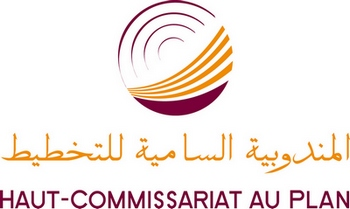 المملكة المغربيةDirection Régionale de
Rabat-Salé-Zemmour-Zaerالمديرية  الجهوية
 للرباط-سلا-زمور-زعيرا 7, Rue Idriss al akbar –Hasan- 
10090 Agdal-Rabat-Maroc    BP 8823   7 ،  زنقة إدريس الأكبر- حسان- 
10090 - أكدال- الرباط،     ص ب  8823   (+212 ) 537 73 42 84     (+212) 537 73 42 49 www.hcp.ma/region-rabat (+212 ) 537 73 42 84     (+212) 537 73 42 49 www.hcp.ma/region-rabatPréfecture/ provinceMilieuMilieuMilieuPréfecture/ provinceUrbainRuralTotalRabat164501645Salé1820901910Skhirate Témara735180915Khémisset5605101070Total47607805540Préfecture/ provinceMilieuMilieuMilieuPréfecture/ provinceUrbainRuralTotalRabat1800180Salé19818216Skhirate Temara7236108Khemisset541872Total50472576Secteurs d’activitésexercice 2012BTP146Service531Energie et mine11Pêche1Commerce176Total865Secteurs d’activitésAnnée de référence 2013BTP172Service567Energie et mine9Pêche1Commerce183Total932Préfecture/ provinceMilieuMilieuMilieuPréfecture/ provinceUrbainRuralTotalRabat2330233Salé29010300Skhirate Temara9040130Khemisset60110170Total67316083320132014TotalUP identifiées par l’enquête emploi6944851179UP enquêtées449346795UP nouvellement créées10818UP détenant la comptabilité493988UP non enquêtées dont :140100240 Absent282250Cessation231740Erreurs d’observation533689Refus171229Changement d’adresse191332Districts 2004Districts 2014Secteurs de contrôleAccroissement %Urbain28273965133440Rural4624681701Total32894433150435TotalDirection de la StatistiqueDirection régionaleMoyens mobilisés12210Recenseurs 413Contrôleurs 101Superviseurs404 VéhiculesSuperviseurs Contrôleurs Recenseurs TotalMilieu urbain98101839655081Milieu rural18170468656Les deux milieux116118844335737Réservistes 05151447603Total121133948806340Préfecture/ provinceMilieuMilieuMilieuPréfecture/ provinceUrbainRuralTotalRabat1210-1210Salé15501581708Skhirate Temara5370537Khemisset44838486Total37451963941CatégorieAdministration d’origineAdministration d’origineAdministration d’origineCatégorieDSPrivéTotalContrôleur707Enquêteur8715Chauffeur01818Total152540OpérationEchantillonEchantillonSuperviseurSuperviseurContrôleurEnquêteurChauffeurMoyens de transportMoyens de transportObservationsOpérationEchantillonEchantillonSuperviseurSuperviseurContrôleurEnquêteurChauffeurVéhiculeMotoObservationsEnquête nationale sur l’emploi5540 ménages5540 ménages112522Conjoncture auprès des ménages576 ménages576 ménages110 211Enquêtes des PrixIPC490 points de vente490 points de vente1133IPG40 points de vente40 points de vente1122PCI490 points de vente490 points de vente1144 Dont 1 enquêteur IPC et 2 enquêteurs IPGIPP74 points de vente74 points de vente112Enquête annuelle d’entreprise sur les secteurs du BTP, du commerce et des services  835 entreprises835 entreprises11433Enquête annuelle d’entreprise sur les secteurs du BTP, du commerce et des services  835 entreprises835 entreprises11433  Un déficit de quatre enquêteursEnquête annuelle d’entreprise sur les secteurs du BTP, du commerce et des services  835 entreprises835 entreprises11433Enquête de production auprès des entreprises101 entreprises101 entreprises11222 Les deux enquêteurs font IPPEnquêteur et chauffeur en même tempsEnquête de conjoncture auprès des entreprises61 entreprises61 entreprises11222 Les deux enquêteurs font IPPEnquêteur et chauffeur en même tempsAutorisation de construire 589 autorisations 589 autorisations112 Les 2 agents font État civil en même tempsÉtat Civil114OpérationÉchantillonSuperviseurContrôleurEnquêteurChauffeurMoyens de transportMoyens de transportObservationsOpérationSuperviseurContrôleurEnquêteurChauffeurVéhiculeMotoObservationsEnquête post-censitaire du RGPH 2014 3941 ménages  10955Enquête nationale sur la consommation et les dépenses des ménages1500 ménages1 (en même temps sup BCS)613665 contrôleurs et 3  enquêteurs  de la DS  et 7 enquêteurs et 6  chauffeurs du  privé,  Enquête nationale sur le secteur informel813 unités de production1 (chef de service)47333 contrôleurs et 7  enquêteurs  de la DS  et 3 chauffeurs du  privé,  